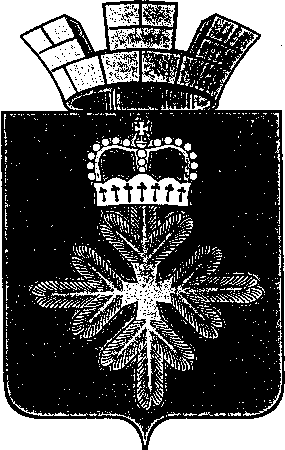 ПОСТАНОВЛЕНИЕАДМИНИСТРАЦИИ ГОРОДСКОГО ОКРУГА ПЕЛЫМВ соответствии со статьями  20, 54 Федерального закона «Об основных гарантиях избирательных прав и права на участие в референдуме граждан Российской Федерации», статьями 16, 68, 69 Избирательного кодекса Свердловской области, в целях упорядочения размещения предвыборных печатных агитационных материалов на территории каждого избирательного участка, администрация городского округа Пелым ПОСТАНОВЛЯЕТ:1. Руководителям муниципальных предприятий и учреждений по согласованию с территориальной избирательной комиссией на основании заявлений зарегистрированных кандидатов в депутаты Государственной Думы Федерального собрания Российской Федерации, Законодательного собрания Свердловской области, Думы городского округа Пелым шестого созыва (деле по тексту - кандидаты) и их доверенных лиц,  предоставлять безвозмездно помещения, пригодные для проведения собраний, совещаний, встреч, без причинения ущерба основной деятельности учреждений для проведения встреч кандидатов  с избирателями.2. Заявления о выделении помещений для проведения встреч зарегистрированных кандидатов, их доверенных лиц с избирателями рассматривать в течение трех дней со дня их подачи.3. Кандидаты вправе на договорной основе арендовать для проведения встреч с избирателями, собраний, митингов, публичных дебатов и других предвыборных массовых мероприятий принадлежащие гражданам и организациям здания, помещения независимо от формы собственности (кроме памятников, обелисков, зданий и помещений органов государственной власти и местного самоуправления, помещений избирательных комиссий у входа и помещений для голосования).4. Руководителям предприятий и учреждений независимо от формы собственности выделять места на зданиях и в помещениях (кроме памятников, обелисков, зданий и помещений органов государственной власти и местного самоуправления, помещений избирательных комиссий у входа и помещений для голосования) для размещения одного агитационного печатного материала (плаката, листка) каждому кандидату на договорной основе и с условием беспрепятственного удаления агитматериалов по окончании агитации.5. Определить места для размещения:1) информационных материалов избирательных комиссий:информационные стенды по адресам: п. Пелым, ул. К.Маркса, 5 (около здания почты), п. Пелым ул. Строителей , 4б (около здания магазина «Велес»), п. Атымья, ул. Космонавтов, 8 (около здания  МКУК «Дом культуры п. Атымья).2) наружной рекламы в виде тканевых растяжек: основные магистрали п. Пелым – ул. Карла Маркса, ул. Строителей;3) агитационных  печатных материалов кандидатов, избирательных объединений при проведении выборов:информационные стенды по адресам: п. Пелым ул. Строителей (около здания магазина «Велес»), п. Атымья, ул. Космонавтов, 8 (около здания  МКУК «Дом культуры п. Атымья).6. Закрепить места для размещения информационных материалов избирательных комиссий и агитационных печатных материалов кандидатов и избирательных объединений при проведении выборов депутатов Государственной Думы Федерального собрания Российской Федерации, Законодательного собрания Свердловской области, Думы городского округа Пелым шестого созыва на территориях избирательных участков (прилагается). 7. На объектах немуниципальной собственности проводить агитационные мероприятия и размещать агитационные материалы с согласия владельцев объектов на условиях договора и в соответствии с законодательством.8. Рекомендовать правоохранительным органам совместно с Пелымской поселковой территориальной избирательной комиссией осуществлять контроль за соблюдением установленного порядка проведения предвыборной агитации, недопущению и по пресечению противоправной агитационной деятельности.9. Настоящее постановление опубликовать в газете «» и разместить на официальном сайте городского округа Пелым в информационно-телекоммуникационной сети «Интернет».10. Контроль за исполнением настоящего постановления возложить на заместителя главы администрации городского округа Пелым А.А.Пелевину.И.о. главы администрации городского округа Пелым                                                               Е. А. СмертинаМестадля размещения информационных  материалов избирательных комиссий и агитационных печатных материалов кандидатов и избирательных объединений при проведении выборов депутатов Государственной Думы Федерального собрания Российской Федерации, Законодательного собрания Свердловской области, Думы городского округа Пелым шестого созываот 11.07.2016 № 269п. ПелымОб определении мест размещения предвыборной агитации и предоставлении помещений для проведения встреч с избирателямив связи с проведением выборов депутатов Государственной Думы Федерального собрания Российской Федерации, депутатов Законодательного собрания Свердловской области, депутатов Думы городского округа Пелым шестого созыва 18 сентября 2016 годаПриложениек постановлению администрации городского округа Пелым от 11.07.2016 № 269№ппНомер избирательного участкаАдрес избирательного участкаМесто расположения специального места для размещения печатных материалов12588поселок Пелым: ул. Береговая (полностью); ул. Преображенская (полностью); ул. Газовиков (полностью); ул. Клубная (д. № 1,3,4,5); ул. Лесная (полностью); ул. Набережная (полностью); ул. Н. Набережная (полностью); ул. Новая (полностью); ул. Пушкина (полностью); ул. Строителей (д. № 1, 1«а», 2, 3, 3«а»,  5«а», 7, 9); ул. Фестивальная (полностью); поселок Кершаль.п. Пелым ул. Строителей, 4б (около здания магазина «Велес»)22589поселок Атымья, станция Нерпья.32600поселок Пелым: пер. Больничный (полностью); ул. Железнодорожная (полностью); ул. К. Маркса (полностью);  ул. Клубная (д. № 7, 9); ул. Строителей (д. № 4, 5, 11, 13, 17«а», 19 ,21); ул. Студенческая (полностью); ул. Чапаева (полностью); пер. Чапаева (полностью); ул. Школьная (полностью); ул. Щорса (полностью); пер. Щорса (полностью); поселок Вершина. п. Пелым ул. Строителей, 4б (около здания магазина «Велес»)42601поселок Пелым: ул. Восточная (полностью); ул. Вокзальная (полностью), ул. Зеленая (полностью); ул. Мира (полностью);  ул. Молодежная (полностью); ул. П.Морозова (полностью); ул. Строителей (д. № 24, 26, 28).п. Пелым ул. Строителей, 4б (около здания магазина «Велес»)